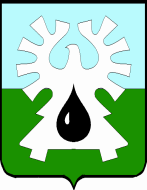 ГОРОДСКОЙ ОКРУГ УРАЙХАНТЫ-МАНСИЙСКОГО АВТОНОМНОГО ОКРУГА – ЮГРЫДУМА ГОРОДА УРАЙПРОТОКОЛзаседания Думы города Урай седьмого созыва24.03.2023                                                                                                           №1709-00 час.Председательствующий: Величко А.В.– председатель  Думы города Урай.  Приняли участие На заседании присутствует 14 депутатов, имеется 4 доверенности  на голосование отсутствующих депутатов (прилагаются).  Семнадцатое  заседание Думы города Урай седьмого созыва является правомочным.На заседании присутствовали:Председательствующий: Предложил депутатам Думы принять проект повестки семнадцатого заседания Думы города Урай за основу. Поставил предложение на голосование.РЕШИЛИ: Принять проект повестки семнадцатого заседания Думы города Урай седьмого созыва за основу.Результат голосования: единогласно. Выступили:Кукушкин А.В.: Предложил депутатам внести изменения и включить в повестку семнадцатого заседания Думы города Урай вопрос «Об исключении депутата Величко А.В. из Комиссии по противодействии коррупции при Думе города Урай седьмого созыва». Насибуллин Л.Ф.: Предложил депутатам внести изменения и включить в повестку семнадцатого заседания Думы города Урай вопрос «О выражении вотума недоверия председателю Думы города Урай Величко А.В.».Сафонов А.Н.: О необходимости предварительного рассмотрения данных вопросов на заседании Комиссии по противодействию коррупции при Думе города Урай, по итогам её заседания.Баев С.А.: О подготовке документов по вносимым вопросам и предварительном их рассмотрении. Председательствующий: Поставил на голосование предложение депутата  Кукушкина А.В. «Об исключении депутата Величко А.В. из Комиссии по противодействии коррупции при Думе города Урай седьмого созыва».Результат голосования: «За» - 2 депутата (Насибуллин Л.Ф., Кукушкин А.В.), «Против» - 11 депутатов, не голосовал – 1 депутат (Ребякин Е.А.).РЕШЕНИЕ НЕ ПРИНЯТО.Председательствующий: Поставил на голосование предложение депутата  Насибуллина Л.Ф. «О выражении вотума недоверия председателю Думы города Урай Величко А.В.».Результат голосования: «За» - 2 депутата (Насибуллин Л.Ф., Кукушкин А.В.), «Против» - 11 депутатов, не голосовал – 1 депутат (Ребякин Е.А.).РЕШЕНИЕ НЕ ПРИНЯТО.Председательствующий: Поставил на голосование предложение об утверждении повестки семнадцатого заседания Думы города Урай седьмого созыва в целом. РЕШИЛИ: Утвердить повестку семнадцатого заседания Думы города Урай седьмого созыва в целом: Результат голосования: «За» - 12 депутатов,  «Против» - 2 депутата (Насибуллин Л.Ф., Кукушкин А.В.).Выступил Кукушкин А.В.: Предложил внести изменение в регламент работы семнадцатого заседания Думы города Урай - выступающим в прениях по одному и тому же вопросу повестки два раза и два раза за лицо, оставившее доверенность.Наумова Н.В.: Дала пояснение. Председательствующий: Поставил на голосование предложение депутата  Кукушкина А.В.Результат голосования: «За» - 4 депутата (Насибуллин Л.Ф., Кукушкин А.В., Ребякин Е.А., Сафонов А.Н.), «Против» - 10 депутатов.РЕШЕНИЕ НЕ ПРИНЯТО.РЕШИЛИ: Утвердить регламент работы семнадцатого заседания Думы города Урай: - докладчикам по всем вопросам повестки - до 10 минут;- установить общее время для вопросов докладчику – до 10 минут;- установить общее время для выступлений депутатов по существу рассматриваемого вопроса – до 10 минут;- выступающим в прениях - до 3 минут (по одному и тому же вопросу не более двух раз);- перерыв через 1,5 часа работы  на 20 минут.Результат голосования: «За» - 12 депутатов, «Против» - 2 депутата (Насибуллин Л.Ф., Кукушкин А.В.). Вопросы докладчику поступили от депутата Насибуллина Л.Ф.: Какая была площадь жилищного фонда коммерческого использования в 2022 году? Аристархова Е.В.: Дала пояснение.Величко А.В.: Предложил депутату Насибуллину Л.Ф. по заданному  вопросу обратиться лично в администрацию города.Бабенко А.В., председатель комиссии по вопросам местного самоуправления озвучил решение комиссии.09-15 час.  в заседании принял участие депутат Гайсин И.Г., присутствует 15 депутатов, имеется 5 доверенностей отсутствующих депутатов (прилагаются).   Председательствующий: Прервал выступление докладчика в связи с окончанием времени, в соответствии с принятым порядком работы семнадцатого заседания Думы города. Выступил Жуков Е.В.: Об увеличении времени на 5 минут докладчику.  Председательствующий поставил на голосование предложение депутата Жукова Е.В. РЕШИЛИ: Увеличить время докладчику на 5 минут.Результат голосования: «За» - 13 депутатов, «Против» - 2 депутата (Насибуллин Л.Ф., Кукушкин А.В.). Вопрос докладчику поступил от депутатов: Насибуллина Л.Ф.: 1. О показателях вода жилья в многоквартирных домах в городе в 2021 и 2022 годах. Что надо сделать, чтобы город вошел в десятку  лучших по округу по вновь водимому жилью в многоквартирных домах?  2. Какие принимает меры администрация города для увеличения  финансирования из окружного бюджета на выкуп нового жилья? Фильченко Л.В.: Дала пояснение. Кочемазова А.В.: Какие меры проводятся для обеспечения жильем семей со средним достатком? Аристархова Е.В.: Дала пояснение. Будункевича И.Д.: Будут ли выполнены плановые показатели строительства и ввода жилья в многоквартирных домах на 2023 год? Фильченко Л.В.: Дала пояснение. Мунарева И.С.: На территории города существует несколько территориальных общественных самоуправлений, которые участвуют в формировании комфортной городской среды города, заметно ли их участие? Фильченко Л.В.: Дала пояснение.  Кукушкина А.В.: О снижении объемов софинансирования из округа на выкуп вновь веденного жилья в многоквартирных домах в сравнении 2019 и 2022 годами, сколько выделено денежных средств в 2023 году?  Аристархова Е.В.: Дала пояснение. Бабенко А.В., председатель комиссии по вопросам местного самоуправления озвучил решение комиссии.Баев С.А., председатель комиссии по бюджету озвучил решение комиссии.Выступили: Насибуллин Л.Ф.: Об уборке строительного мусора при сносе ветхого жилья в микрорайоне «Д» и сроках реализации муниципального контракта. Ашихмин А.Ю.: Дал пояснение. Сафонов А.Н.: О рекомендации комиссии по бюджету от 10.02.2023 о предоставлении информации по планированию в 2023 денежных средств на снос ветхого и строительство нового жилья. О дополнительном финансировании из округа на выкуп вновь веденного жилья в многоквартирных домах в 2023 году. Ашихмин А.Ю.: Дал пояснение. Вопрос докладчику поступил от депутатов: Насибуллина Л.Ф.: 1. Об установке питьевых фонтанчиков в парках города. 2. О мероприятиях по утилизации пластиковых отходов в городе.3. О нехватке урн на территории набережной реки Конда имени А.Петрова. Фильченко Л.В.: Дала пояснение. Кочемазова А.В.: 1. О проведенных мероприятиях по недопущению образования несанкционированных свалок на территории города.  2. Были ли выявлены лица, организующие  несанкционированные свалки, какие меры к ним применены? Фильченко Л.В.: Дала пояснение. Кукушкина А.В.: 1. Об отсутствии контейнеров для сбора пластика на территории города. 2. Об отсутствии урн возле административных зданий в городе. Фильченко Л.В.: Дала пояснение. Бабенко А.В., председатель комиссии по вопросам местного самоуправления озвучил решение комиссии.Выступили:Насибуллин Л.Ф.: 1. Предложил депутатам рекомендовать администрации города предоставить в апреле 2023 года для рассмотрения на восемнадцатом заседании Думы города информацию о мониторинге количества урн на территории набережной реки Конда имени А.Петрова и у административных здании, с целью определения достаточности, а также предоставить смету в случае необходимости их  доукомплектовывания. 2. Об озеленении декоративными кустарниками территорию набережной реки Конда имени А.Петрова и сквера «Спортивный».3. О проведении мониторинга несанкционированных свалок и применение цифровых технологий для выявления лиц, организующих несанкционированные свалки. 4. О проведении профилактических работ по предотвращению несанкционированных свалок. Мунарев И.С.: 1. О ликвидации несанкционированных свалок. 2. О применении мер наказания лицам, организующим  несанкционированные свалки на территории города. Величко А.В.: Предложил депутатам рекомендовать администрации города предоставить в апреле 2023 года для рассмотрения на восемнадцатом заседании  Думы города информацию о мониторинге количества контейнеров сбора пластика на территории города, с целью определения достаточности, а также предоставить смету в случае необходимости их доукомплектовывания.  Председательствующий поставила на голосование предложение депутата Насибуллина Л.Ф. и свое предложение. Вопросы докладчику поступили от депутата Насибуллина Л.Ф.: Попросил дать определение слову «элемент» в проекте решения Думы города «О внесении изменений в Правила благоустройства территории города Урай». Фильченко Л.В.: Дала пояснение. Бабенко А.В., председатель комиссии по вопросам местного самоуправления озвучил решение комиссии.Вопрос докладчику поступил от депутатов: Кукушкин А.В.: 1. О разработке законодательной инициативы регулирующей вопросы предоставления услуг по организации сопровождения  маломобильных граждан  из места проживания до учреждения города.2.О разработке положения об организации сопровождения инвалидов первой группы. 3. О приобретенном лестничном шагающем подъемнике «Сканди» для граждан, имеющих ограниченные возможности к самостоятельному передвижению.Неводничкова М.А.: Дала пояснение. Насибуллин Л.Ф.: 1. О компенсации расходов на предоставление платной услуги лестничного шагающего подъемника «Сканди».2. О проведении мониторинга востребованности лестничного шагающего подъемника «Сканди». Неводничкова М.А.: Дала пояснение. Миникаев Р.Ф.,  член комиссии по социальной политике озвучил решение комиссии.Вопросы члену комиссии по социальной политике Миникаеву Р.Ф. поступили от депутатов: Бабенко А.В.: О рекомендации Думы города от 27.10.2022 и ее итогах. Миникаев Р.Ф.: Дал пояснение. Насибуллина Л.Ф.: Предложил добавить к рекомендации комиссии добавить рекомендацию о компенсации расходов на предоставление платной услуги лестничного шагающего подъемника «Сканди».Выступили: Насибуллин Л.Ф.: Предложил рекомендовать администрации города производить  возмещение денежных затрат  инвалидам на услуги лестничного шагающего подъемника «Сканди».Величко А.В.: Предложил рекомендовать администрации города организовать на первом этаже здания администрации города отдельного кабинета, адаптированного для проведения приемов маломобильных граждан должностными лицами органов местного самоуправления города. Кукушкин А.В.: О проведении анализа регионального законодательства, в части наличия норм, регулирующих вопросы предоставления государственной услуги по организации сопровождения инвалидов первой группы из места проживания до учреждения города.Величко А.В.: О письменном запросе информации по анализу регионального законодательства в части наличия норм, регулирующих вопросы предоставления государственной услуги по организации сопровождения инвалидов первой группы из места проживания до учреждения города. Председательствующий поставила на голосование предложение депутата Насибуллина Л.Ф. и свое предложение. После перерыва в 10-50 час. на заседании присутствует 15 депутатов, имеется 5 доверенностей отсутствующих депутатов (прилагаются).  Продолжили Председательствующий поставил на голосование вопрос о заслушивании на заседании Думы вопроса «О развитии креативных индустрий в городе Урай». Вопросы докладчику поступили от депутата Насибуллина Л.Ф.: 1. О мерах поддержки администрацией города участников креативных индустрий. 2. О продвижении на окружном и федеральном уровнях дизайн- студии  «Одежда Марии Рутт». Кащеева У.В.: Дала пояснение. Миникаев Р.Ф.,  член комиссии по социальной политике озвучил решение комиссии.Вопрос докладчику поступил от депутатов: Насибуллин Л.Ф.: 1. Как реализуется патриотическое воспитание граждан Российской  Федерации в рамках национального проекта «Культура» в городе. 2. О сокращении штатных единиц в МАУ «Культура».  Кащеева У.В.: Дала пояснение. Хусаинова И.В.: Дала пояснение. Кукушкин А.В.: О привлечении школьников города к участию в плетении маскировочных сетей для участников специальной военной операции.  Кащеева У.В.: Дала пояснение. Миникаев Р.Ф.,  член комиссии по социальной политике озвучил решение комиссии.Выступил Насибуллин Л.Ф.:1. Об организации и проведении выставки в музее по итогам поездки жителей города Урай в Донецкую Народную Республику.  2. О техническом сопровождении объектов МАУ «Культура». 3. О приобретении литературы по патриотическому воспитанию в центральной библиотеке. Вопрос докладчику поступил от депутатов: Насибуллина Л.Ф.: 1. О мероприятиях по предотвращению образования луж на въезде с ул. Узбекистанская во двор жилого дома 13 микрорайона Западный при благоустройстве дворовой территории.  Какой размер финансирования установлен на устранение данной лужи в перечне объектов благоустройства, согласно оглашению о сотрудничестве между Правительством ХМАО-Югры и ПАО «ЛУКОЙЛ».  2. О создании скейт-парка на территории площади первооткрывателей у ТЦ «Армада». О дополнительном финансировании и ремонте скейт-парка возле ДС «Звезды Югры».  Гробовец В.А.: Дал пояснение на все заданные вопросы. Будункевича И.Д.: Планируется ли строительство проезда от улицы Толстого до дома № 100 по улице Ленина  в 2023 году в рамках благоустройства города на 2023 год? Гробовец В.А.: Дал пояснение.Кукушкина А.В.: 1. В связи с некачественной уборкой снега появилась новая проблема, это затопление. Я помню, что был такой реестр луж, можете рассказать: существует  ли он сегодня, кто его контролируют, как ведутся работы по устранению луж в городе?  2. В микрорайоне «2А», въезд со стороны домов №9и №40 на перекрестке, скопление луж, а также огромная лужа (многолетняя проблема) возле дома №8 микр. «2А». Планируете ли вы устранить эти лужи? 3.  О большом скоплении луж возле здания Урайского городского суда со стороны микрорайона «Западный».  Гробовец В.А.: Дал пояснение на заданные вопросы.Величко А.В.: О направлении письма в адрес администрации города о предоставлении в Думу города реестра луж с планом его реализации по годам, указанием стоимости затрат на мероприятия по устранению луж. Бабенко А.В., председатель комиссии по вопросам местного самоуправления озвучил решение комиссии.Вопрос председателю комиссии по вопросам местного самоуправления потупил от депутата Насибуллина Л.Ф.: На заседании комиссии рассматривали вопрос о разделении основного корта на три корта меньшего размера при благоустройстве дворовой территории жилого дома 13 микрорайона Западный, каким образом будут разделять корт?Бабенко А.В. и Гробовец В.А.: Дали пояснение. Вопросы докладчику поступили от депутатов: Насибуллин Л.Ф.: О невыполненных работах на сумму 19,49 млн. рублей, указанных в представленной информации, когда планируется выполнение? Гробовец В.А.: Дал пояснение.Бабенко А.В., председатель комиссии по вопросам местного самоуправления озвучил решение комиссии.Баев С.А., председатель комиссии по бюджету озвучил решение комиссии.Миникаев Р.Ф.,  член комиссии по социальной политике озвучил решение комиссии.Выступили:Сафонов А.Н.:  О капитальном ремонте МБОУ школа №6 в рамках федеральной программы. Об обращении администрации города в округ с вопросом ремонта и благоустройства территории МБОУ СОШ №6 в рамках окружной программы.  Насибуллин Л.Ф.: Об участии депутатов в рабочей группе администрации города по капитальному ремонту МБОУ школа №6 и награждении по итогам ремонта благодарственными письмами администрации города участников рабочей группы.  Вопросы докладчику поступили от депутатов: Насибуллин Л.Ф.: 1. О штатных единицах учреждения и фактической численности сотрудников, достаточно ли штатных единиц, почему не закрыты вакансии?  О трудоустройстве высококвалифицированных специалистов в МКУ «Управление капитального строительства города». 2.   Какие есть предложения для повышения эффективности работы МКУ «Управление капитального строительства города»?3. Об обеспечении специализированными программами сотрудников  МКУ «Управление капитального строительства города». Гробовец В.А.: Дал пояснение на все заданные вопросы.Бабенко А.В., председатель комиссии по вопросам местного самоуправления озвучил решение комиссии.Бабенко А.В., председатель комиссии по вопросам местного самоуправления озвучил решение комиссии.Баев С.А., председатель комиссии по бюджету озвучил решение комиссии.Вопросы докладчику поступили от депутатов: Насибуллина Л.Ф.: О сумме выделенных денежных средствах на ремонт дороги в микр. «Солнечный» и дороги на НПЗ. Хусаинова И.В.: Дала пояснение. Кочемазов А.В.: О выделении денежных средств из округа на ремонт дорог в городе в рамках государственной программы софинансирования (50% на 50%). Хусаинова И.В.: Дала пояснение. Насибуллин Л.Ф.:  На ремонт каких дорог в городе будут направлены денежные средства, которые поступят из округа, в рамках государственной программы софинансирования? Величко А.В.: О направлении письма в адрес администрации города о предоставлении в Думу города информации  о перечне работ по капитальному ремонту автомобильных дорог в городе на сумму денежных средств, выделенных из округа в 2023 году, в рамках государственной программы софинансирования.Будункевича И.Д.: Запланированы ли денежные средства софинансирования в бюджете города на строительство новой школы в городе? Хусаинова И.В.: Дала пояснение. Баев С.А., председатель комиссии по бюджету озвучил решение комиссии.Выступил Насибуллин Л.Ф.: Предложил  депутатам направить рекомендацию в адрес администрации города по итогам экономии тендерных процедур предусмотреть выделение денежных средств на текущий ремонт скейт-парка возле здания ДС «Звезды Югры».  Председательствующий поставила на голосование предложение депутата Насибуллина Л.Ф.Бабенко А.В., председатель комиссии по вопросам местного самоуправления озвучил решение комиссии.Бабенко А.В., председатель комиссии по вопросам местного самоуправления озвучил решение комиссии.Бабенко А.В., председатель комиссии по вопросам местного самоуправления озвучил решение комиссии.Выступил Кукушкин А.В.: О работе отдела муниципального контроля администрации города Урай.Вопросы докладчику поступили от депутатов: Кочемазова А.В.: Много ли граждан, имеющих место жительства в автономном округе, призванных Военными комиссариатами в других субъектах Российской Федерации на военную службу по мобилизации в Вооруженные Силы Российской Федерации? Бабенко А.В., председатель комиссии по вопросам местного самоуправления озвучил решение комиссии.Выступили: Ребякин Е.А., Кукушкин А.В., Насибуллин Л.Ф., Кочемазов А.В.: Поддержали предложение депутата Бабенко А.В. об обращении Думы города Урай в Думу Ханты - Мансийского автономного округа – Югры.Председательствующий                                                               А.В. Величко   депутаты:    Бабенко А.В.,Баев С.А.,Борисова А.В.,Будункевич И.Д.,Жуков Е.В.,Кочемазов А.В.,Кукушкин А.В.,Миникаев Р.Ф.,Мунарев И.С.,Насибуллин Л.Ф.,Павликов Д.Н.,Ребякин Е.А.,Сафонов А.Н.Отсутствовали депутаты:Акчурин М.Р. - уважительная причина (доверенность Величко А.В.),Анваров И.Р. - уважительная причина (доверенность Гайсину И.Г.),Бусарева Е.А. - уважительная причина (доверенность Кукушкину А.В.),Гайсин И.Г. - уважительная причина (без доверенности),Жигарев Е.В.- уважительная причина (доверенность Сафонову А.Н.),Овденко Н.Б. - уважительная причина (доверенность Миникаеву Р.Ф.).Ашихмин А.Ю.-исполняющий обязанности главы города Урай, Капустин Р.А.-заместитель главы города Урай,Данилов М.В.-заместитель главы города Урай,Аристархова Е.В.-исполняющий обязанности начальника управления по учету и распределению муниципального жилого фонда администрации города Урай,Иванов В.А.начальник отдела муниципального контроля администрации города Урай,Фильченко Л.В.-директор МКУ «Управление градостроительства, землепользования и природопользования г. Урай»,Неводничкова М.А.-начальник Управления социальной защиты населения по г. Ураю Департамента социального развития ХМАО – Югры,Хусаинова И.В. -председатель Комитета по финансам администрации города Урай,Кащеева У.В.-начальник управления по культуре и социальным вопросам администрации города Урай,Гробовец В.А.-директор муниципального казенного учреждения «Управление капитального строительства г. Урай»,Уланова Л.В.-начальник управления экономического развития администрации города Урай,Куницына М.С.  -начальник правового управления администрации города Урай,Мядель И.А.-председатель Контрольно-счетной палаты города Урай, Колесников А.В. -заместитель прокурора города Урай,Наумова Н.В.-исполняющий обязанности руководителя аппарата Думы города Урай, Иноземцева Н.М.-пресс-секретарь председателя Думы города Урай,Николаева В.В. -специалист-эксперт аппарата Думы города Урай.СЛУШАЛИ:О повестке семнадцатого заседания Думы города Урай седьмого созыва.О повестке семнадцатого заседания Думы города Урай седьмого созыва.Докладчик:Величко Александр Витальевич, председатель Думы города Урай.О внесении изменений в Порядок управления и распоряжения муниципальным жилищным фондом коммерческого использования города Урай.Докладчик: Аристархова Елена Викторовна, исполняющий обязанности начальника управления по учету и распределению муниципального жилого фонда администрации города Урай.О  реализации в 2022 году Национального проекта «Жилье и городская среда» на территории муниципального образования (с учетом рекомендации комиссии по бюджету от 10.02.2023 о предоставлении в рамках отчета  информации по планированию в 2023 денежных средств на снос ветхого и строительство нового жилья).    Докладчик:  Фильченко Людмила Васильевна, директор МКУ «Управление градостроительства, землепользования и природопользования г. Урай».Содокладчик: Аристархова Елена Викторовна, исполняющий обязанности начальника управления по учету и распределению муниципального жилого фонда администрации города Урай. О реализации в 2022 год Национального проекта «Экология» на территории муниципального образования.Докладчик:  Фильченко Людмила Васильевна, директор МКУ «Управление градостроительства, землепользования и природопользования г. Урай».О внесении изменений в Правила благоустройства территории г. Урай.Докладчик: Фильченко Людмила Васильевна, директор МКУ «Управление градостроительства, землепользования и природопользования г. Урай».О выполнении рекомендации Думы города Урай  от 27.10.2022 по вопросу организации сопровождения  маломобильных граждан из квартир в учреждения города.Докладчик: Неводничкова Марина Александровна, начальник Управления социальной защиты населения по г. Ураю Департамента социального развития ХМАО – Югры.О развитии креативных индустрий в городе Урай.Докладчик: Кащеева Ульяна Викторовна, начальник управления по культуре и социальным вопросам администрации города Урай.О реализации в 2022 году администрацией города Урай Национального проекта «Культура».Докладчик: Кащеева Ульяна Викторовна, начальник управления по культуре и социальным вопросам администрации города Урай.О планах благоустройства города Урай на 2023 год.Докладчик: Гробовец Владимир Анатольевич, директор муниципального казенного учреждения «Управление капитального строительства г. Урай».О выполнении рекомендации Думы города Урай от 26.04.2022 «О результатах капитального ремонта МБОУ школа №6. О решении администрацией города вопроса благоустройства территории МБОУ средняя школа №6».Докладчик:  Гробовец Владимир Анатольевич, директор муниципального казенного учреждения «Управление капитального строительства г. Урай».Информация о результатах финансово- хозяйственной деятельности МКУ «Управление капитального строительства города» за 2022 год.Докладчик: Гробовец Владимир Анатольевич, директор муниципального казенного учреждения «Управление капитального строительства г. Урай».О выполнении рекомендации Думы города Урай от 23.12.2021 о проработке вопроса вхождения в федеральную программу с целью получения финансирования на разработку проектно-сметной документации и реконструкцию канализационных очистных сооружений в г. Урай.Докладчик: Гробовец Владимир Анатольевич, директор муниципального казенного учреждения «Управление капитального строительства г. Урай».О внесении изменений в Порядок назначения, перерасчета и выплаты пенсии за выслугу лет лицам, замещавшим должности муниципальной службы в городе Урай.Докладчик: Уланова Лариса Викторовна, начальник управления экономического развития администрации г. Урай.1. О внесении изменений в бюджет городского округа Урай Ханты-Мансийского автономного округа - Югры на 2023 год и на плановый период 2024 и 2025 годов.2. О предложениях о внесении изменений в муниципальные программы на 2023 год.Докладчик: Хусаинова Ирина Валериевна, председатель Комитета по финансам администрации г. Урай.О перечне должностей, не отнесенных к должностям муниципальной службы и замещаемых лицами, осуществляющими техническое обеспечение деятельности Думы города Урай.Докладчик: Наумова Наталья Валентиновна, специалист-эксперт аппарата Думы города Урай.Об изменении границ территории территориального общественного самоуправления. Докладчик: Наумова Наталья Валентиновна, специалист-эксперт аппарата Думы города Урай.1. О протесте прокурора города Урай.2. Об изменении  перечня индикаторов риска нарушения обязательных требований при осуществлении муниципального контроля на автомобильном транспорте, городском наземном электрическом транспорте и в дорожном хозяйстве в границах города Урай.Докладчик: Наумова Наталья Валентиновна, специалист-эксперт аппарата Думы города Урай.Содокладчик: Иванов  Владимир Александрович, начальник отдела муниципального контроля администрации города Урай.Об обращении Думы города Урай в Думу Ханты - Мансийского автономного округа – Югры.Докладчик: Бабенко Артем Валерьевич, депутат Думы города Урай седьмого созыва. СЛУШАЛИ:О регламенте работы семнадцатого заседания Думы  города Урай.О регламенте работы семнадцатого заседания Думы  города Урай.Докладчик:Величко Александр Витальевич, председатель Думы города Урай.СЛУШАЛИ 1:О внесении изменений в Порядок управления и распоряжения муниципальным жилищным фондом коммерческого использования города Урай.Докладчик: Аристархова Елена Викторовна, исполняющий обязанности начальника управления по учету и распределению муниципального жилого фонда администрации города Урай.РЕШИЛИ:Принять проект решения в целом.Результат голосования: единогласно.(Решение прилагается)СЛУШАЛИ 2:О  реализации в 2022 году Национального проекта «Жилье и городская среда» на территории муниципального образования (с учетом рекомендации комиссии по бюджету от 10.02.2023 о предоставлении в рамках отчета  информации по планированию в 2023 денежных средств на снос ветхого и строительство нового жилья).    Докладчик:  Фильченко Людмила Васильевна, директор МКУ «Управление градостроительства, землепользования и природопользования г. Урай».Содокладчик: Аристархова Елена Викторовна, исполняющий обязанности начальника управления по учету и распределению муниципального жилого фонда администрации города Урай.(Информация прилагается)                      РЕШИЛИ:Информацию принять к сведению.Результат голосования: единогласно.СЛУШАЛИ 3:О реализации в 2022 год Национального проекта «Экология» на территории муниципального образования.Докладчик:  Фильченко Людмила Васильевна, директор МКУ «Управление градостроительства, землепользования и природопользования г. Урай».(Информация прилагается)                      РЕШИЛИ:1. Информацию принять к сведению.Результат голосования: единогласно.2. Рекомендовать администрации города предоставить в апреле 2023 года для рассмотрения на восемнадцатом заседании Думы города информацию о мониторинге количества урн на территории набережной реки Конда имени А.Петрова и у административных здании, с целью определения достаточности, а также предоставить смету в случае необходимости их  доукомплектовывания.  Результат голосования: единогласно.3. Рекомендовать администрации города предоставить в апреле 2023 года для рассмотрения на восемнадцатом заседании  Думы города информацию о мониторинге количества контейнеров сбора пластика на территории города, с целью определения достаточности, а также предоставить смету в случае необходимости их доукомплектовывания.  Результат голосования: единогласно.СЛУШАЛИ 4:О внесении изменений в Правила благоустройства территории города Урай.Докладчик: Фильченко Людмила Васильевна, директор МКУ «Управление градостроительства, землепользования и природопользования г. Урай». РЕШИЛИ:Принять проект решения в целом.Результат голосования: единогласно.(Решение прилагается)СЛУШАЛИ 5:О выполнении рекомендации Думы города Урай  от 27.10.2022 по вопросу организации сопровождения  маломобильных граждан из квартир в учреждения города.Докладчик: Неводничкова Марина Александровна, начальник Управления социальной защиты населения по г. Ураю Департамента социального развития ХМАО – Югры. (Информация прилагается)                      РЕШИЛИ:1. Информацию принять к сведению.Результат голосования: единогласно.2. Рекомендацию Думы города Урай от 27.10.2022г. оставить на контроле и заслушать Управление социальной защиты населения по городу Ураю с информацией на заседании Думы:-  в апреле 2023 года информацию: 1) о маломобильных гражданах, имеющих кресла-коляски, не подходящие к лестничному шагающему подъемнику «Сканди»;2) о количестве маломобильных граждан, проживающих в домах «с доступной средой»,  нуждающихся в установке дополнительного оборудования (пандуса); - в сентябре 2023 года - о проведенном анализе  востребованности лестничного шагающего подъемника «Сканди» («ступенькоход»).3. Рекомендовать администрации города проработать вопросы:-  доступности для маломобильных граждан в зданиях социально- значимых объектов;-  организации на первом этаже здания администрации города  отдельного кабинета, адаптированного для проведения приемов маломобильных граждан должностными лицами органов местного самоуправления города; - возмещения денежных затрат на услуги лестничного шагающего подъемника «Сканди».работу депутаты:    Величко А.В. – председательствующий,  Бабенко А.В.,Баев С.А.,Борисова А.В.,Будункевич И.Д.,Гайсин И.Г.,Жуков Е.В.,Кочемазов А.В.,Кукушкин А.В.,Миникаев Р.Ф.,Мунарев И.С.,Насибуллин Л.Ф.,Павликов Д.Н.,Ребякин Е.А.,Сафонов А.Н.Отсутствовали депутаты:Акчурин М.Р. - уважительная причина (доверенность Величко А.В.),Анваров И.Р. - уважительная причина (доверенность Гайсину И.Г.),Бусарева Е.А. - уважительная причина (доверенность Кукушкину А.В.),Жигарев Е.В.- уважительная причина (доверенность Сафонову А.Н.),Овденко Н.Б. - уважительная причина (доверенность Миникаеву Р.Ф.).СЛУШАЛИ 6:О развитии креативных индустрий в городе Урай.Докладчик: Кащеева Ульяна Викторовна, начальник управления по культуре и социальным вопросам администрации города Урай.(Информация прилагается)      РЕШИЛИ:Не заслушивать на заседании Думы города.Результат голосования: единогласно. РЕШИЛИ:Информацию принять к сведению.Результат голосования: единогласно. СЛУШАЛИ 7:О реализации в 2022 году администрацией города Урай Национального проекта «Культура».Докладчик: Кащеева Ульяна Викторовна, начальник управления по культуре и социальным вопросам администрации города Урай.(Информация прилагается)   РЕШИЛИ:Информацию принять к сведению.Результат голосования: единогласно. СЛУШАЛИ 8:О планах благоустройства города Урай на 2023 год.Докладчик: Гробовец Владимир Анатольевич, директор муниципального казенного учреждения «Управление капитального строительства г. Урай». (Информация прилагается)   РЕШИЛИ:Информацию принять к сведению.Результат голосования: единогласно. СЛУШАЛИ 9:О выполнении рекомендации Думы города Урай от 26.04.2022 «О результатах капитального ремонта МБОУ школа №6. О решении администрацией города вопроса благоустройства территории МБОУ средняя школа №6».Докладчик:  Гробовец Владимир Анатольевич, директор муниципального казенного учреждения «Управление капитального строительства г. Урай». (Информация прилагается)   РЕШИЛИ:1. Информацию принять к сведению.Результат голосования: единогласно. 2. Рекомендацию Думы города от 26.04.2022 оставить на контроле и заслушать администрацию города о выполнении данной рекомендации на заседании Думы в ноябре 2023 года.Результат голосования: единогласно. СЛУШАЛИ 10:Информация о результатах финансово- хозяйственной деятельности МКУ «Управление капитального строительства города» за 2022 год.Докладчик:  Гробовец Владимир Анатольевич, директор муниципального казенного учреждения «Управление капитального строительства г. Урай».(Информация прилагается)   РЕШИЛИ:Информацию принять к сведению.Результат голосования: единогласно. СЛУШАЛИ 11:О выполнении рекомендации Думы города Урай от 23.12.2021 о проработке вопроса вхождения в федеральную программу с целью получения финансирования на разработку проектно-сметной документации и реконструкцию канализационных очистных сооружений в г. Урай.Докладчик:  Гробовец Владимир Анатольевич, директор муниципального казенного учреждения «Управление капитального строительства г. Урай».РЕШИЛИ:1. Информацию принять к сведению.Результат голосования: единогласно. 2. Рекомендацию Думы города от 23.12.2021 оставить на контроле и заслушать администрацию города о выполнении данной рекомендации на заседании Думы в июне 2023 года.Результат голосования: единогласно. СЛУШАЛИ 12:О внесении изменений в Порядок назначения, перерасчета и выплаты пенсии за выслугу лет лицам, замещавшим должности муниципальной службы в городе Урай.Докладчик: Уланова Лариса Викторовна, начальник управления экономического развития администрации г. Урай.РЕШИЛИ:Принять проект решения в целом.Результат голосования: единогласно.  (Решение прилагается)СЛУШАЛИ 13:1. О внесении изменений в бюджет городского округа Урай Ханты-Мансийского автономного округа - Югры на 2023 год и на плановый период 2024 и 2025 годов.2. О предложениях о внесении изменений в муниципальные программы на 2023 год.Докладчик: Хусаинова Ирина Валериевна, председатель Комитета по финансам администрации г. Урай.                    РЕШИЛИ:1. Принять проект решения в целом.Результат голосования: единогласно. 2. Информацию о предложениях о внесении изменений в  муниципальные программы на 2023 год принять к сведению.Результат голосования: единогласно.3. Рекомендовать администрации города по итогам экономии тендерных процедур предусмотреть выделение денежных средств на текущий ремонт скейт-парка возле здания ДС «Звезды Югры».Результат голосования: «За» -14 депутатов, не  голосовал 1 депутат (Мунарев И.С.). (Решения прилагаются)СЛУШАЛИ 14:О перечне должностей, не отнесенных к должностям муниципальной службы и замещаемых лицами, осуществляющими техническое обеспечение деятельности Думы города Урай.Докладчик: Наумова Наталья Валентиновна, специалист-эксперт аппарата Думы города Урай.РЕШИЛИ:Принять проект решения в целом.Результат голосования: единогласно. (Решение прилагается)СЛУШАЛИ 15:Об изменении границ территории территориального общественного самоуправления. Докладчик: Наумова Наталья Валентиновна, специалист-эксперт аппарата Думы города Урай.РЕШИЛИ:Принять проект решения в целом.Результат голосования: единогласно. (Решение прилагается)СЛУШАЛИ 16:1. О протесте прокурора города Урай.2. Об изменении  перечня индикаторов риска нарушения обязательных требований при осуществлении муниципального контроля на автомобильном транспорте, городском наземном электрическом транспорте и в дорожном хозяйстве в границах города Урай.Докладчик:  Наумова Наталья Валентиновна, специалист-эксперт аппарата Думы города Урай.Содокладчик: Иванов Владимир Александрович, начальник отдела муниципального контроля администрации города Урай.РЕШИЛИ:1. Удовлетворить протест прокурора города. Результат голосования: единогласно.2. Принять проект решения в целом.Результат голосования: единогласно. (Решения прилагаются)СЛУШАЛИ 17:Об обращении Думы города Урай в Думу Ханты - Мансийского автономного округа – Югры.Докладчик: Бабенко Артем Валерьевич, депутат Думы города Урай седьмого созыва.РЕШИЛИ:Принять проект решения в целом.Результат голосования: единогласно. (Решение прилагается)